Uitgebreide toelichtingMeldcode huiselijk geweld en kindermishandeling voor Jps De kring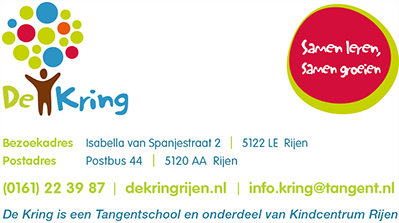 InleidingIn 2013 gaat de Wet Meldcode Huiselijk Geweld en Kindermishandeling van kracht. Deze wet heeft als doel professionals te ondersteunen bij het signaleren, handelen en eventueel melden van vermoedens van huiselijk geweld of kindermishandeling. Op basis van deze wet zijn organisaties en zelfstandig beroepsbeoefenaars verplicht een Meldcode op te stellen met een stappenplan zodat iedereen weet wat hij of zij moet doen. Uit onderzoek blijkt dat hulp- en zorgverleners en leerkrachten drie keer zo vaak ingrijpen als collega's die zo'n code niet voorhanden hebben. (www.meldcode.nl)Gebruik van een verplichte meldcode  geeft professionals houvast bij het signaleren en ingang zetten van interventies en zorgt voor meer en betere meldingen bij het Advies- en Meldpunt Kindermishandeling(AMK).Personeelsleden- ook interne vertrouwens(contact)personen-, die een vermoeden hebben van een seksueel misdrijf jegens een minderjarig leerling, zijn verplicht hierover het bevoegd gezag  Tangent te informeren.De meldcode Huiselijk Geweld en Kindermishandeling(HG&K) heeft betrekking op alle vormen van geweld in de huiselijke situatie, zoals mishandeling, seksueel geweld, genitale verminking, eergerelateerd geweld en ouder(en)mishandeling. Deze meldcode heeft tot doel jeugdigen, die te maken hebben met een vorm van geweld of mishandeling, eerder passende hulp te bieden, zodat een einde komt aan de (bedreigende) situatie. Hiertoe biedt de meldcode stappen en handvatten aan professionals voor signaleren en verder handelen bij(vermoedens van) huiselijk geweld en kindermishandeling. De doelgroepen zijn zowel slachtoffers, getuigen als(vermoedelijke) daders. De meldcode legt de beslissing, om vermoedens van huiselijk geweld en kindermishandeling al dan niet te melden bij het AMK of Steunpunt Huiselijk Geweld, bewust bij de professional.  Op De Kring maakt de school die afweging samen met partners in het zorgteam en ZAT.We gebruiken de vijf stappen(zie schema stappenplan) genoemd in het basismodel meldcode(www.meldcode.nl of app. meldcode), die stappen zijn:In kaart brengen van de signalenCollegiale consultatie en zo nodig raadplegen van het AMK of SHGGesprek met  de oudersWegen van het geweld of de kindermishandelingBeslissen: hulp organiseren of meldenOverleg met ouders hoort bij elke stap in het zorgtraject!Schema Stappenplan: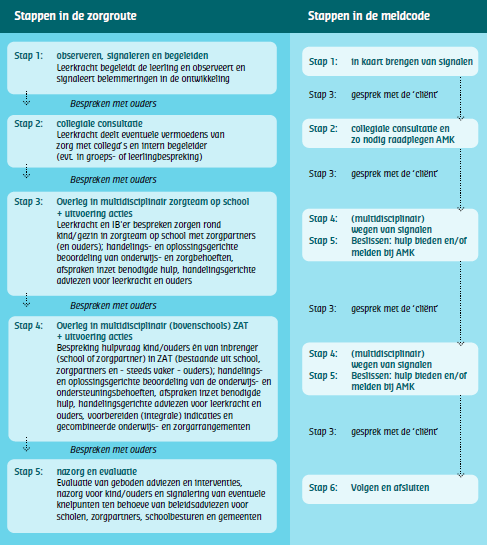 Stap 1: In kaart brengen van signalen	Wat moeten wij doen:  IB is het eerste aanspreekpunt binnen de school voor alle medewerkers die zich zorgen maken om een kind of die een vermoeden hebben van kindermishandeling of huiselijk geweld. Van haar wordt gevraagd om medewerkers hierover te woord te staan en hen te ondersteunen bij het in kaart brengen van- en communiceren over de signalen / vermoedens van kindermishandeling.Naast dat de IB-er aanspreekpunt is voor medewerkers, kan het uiteraard ook zo zijn dat IB tijdens uw eigen contacten met kinderen (of ouders) signalen van vermoedens van kindermishandeling, seksueel misbruik, verwaarlozing of huiselijk geweld opmerkt. Maak gebruik van de signalenlijst en leg uw observaties vast op papier. Omschrijf zo feitelijk mogelijk welke signalen  zijn opgevallen, en om welke specifieke situaties het gaat waar  zorgen over zijn.IB coördineert het interne zorgteam. Nadat een personeelslid signalen of vermoedens van kindermishandeling of huiselijk geweld hebt opgemerkt, roept IB het interne zorgteam bij elkaar. Het interne zorgteam bestaat uit de IB, de betreffende leerkracht, de schoolmaatschappelijk werker, collegiale consultant SBO, onderwijsadviseur EDUX en de GGD- verpleegkundige.Er wordt samen met het interne zorgteam een actieplan opgesteld. Wat zijn de signalen? Welke informatie hebben we nodig om te kunnen beoordelen wat er aan de hand is? Hebben we nader advies nodig, bijvoorbeeld van de Jeugdarts of het AMK? Hoe en wie gaat het gesprek aan met kind en/of ouders?Leg met het interne zorgteam de signalen vast, evenals (de uitkomsten van) de gesprekken die over de signalen gevoerd zijn, de stappen die gezet zijn en de besluiten die genomen zijn. Ook de gegevens die de signalen weerspreken worden vastgelegd.Breng de directie op de hoogte (of betrek hen in) de signalen en het stappenplan.IB e/o leerkracht legt alle gegevens over de signalen en over de stappen die zijn gezet vast in het leerlingdossier(PDR).Betrek in het interne overleg ook de leerkracht van eventuele broertjes en zusjes en degene die het kind hiervoor in de klas heeft gehad. Een belangrijk signaal is plotselinge verandering van gedrag.Nadat het actieplan in gang is gezet, zorgt IB ervoor dat er tijdig terugkoppeling plaatsvindt richting degene die als eerste de signalen heeft opgemerkt. Ook spreektIB met de betreffende leerkracht of andere medewerker af op welke wijze hij/zij een rol speelt in het vervolg na de signalering.IB kan ten alle tijde contact opnemen met het AMK voor (telefonisch) advies of consult. De medewerkers van het AMK kunnen u mogelijk helpen bij het in kaart brengen of interpreteren van de signalen. Ook kunnen zij adviseren over de te zetten stappen. Een adviesgesprek bij het AMK kan zonder de naam van het betreffende kind te noemen.  Je hoeft daar geen toestemming voor te hebben van kind, ouders of andere betrokkenen.LET OP: Als een kind in acuut gevaar is, dan meldt u direct bij het AMK!Aandachtspunten bij stap 1 Signaleren : Vaak gaan vermoedens van kindermishandeling gepaard met een 'niet-pluis' gevoel. Erken dit gevoel en benoem dit ook richting leerkrachten en andere medewerkers binnen de school die signalen kunnen hebben van kindermishandeling of huiselijk geweld. Onderbouw het 'niet-pluis' gevoel met feitelijk waargenomen gedrag van het kind of andere concrete observaties. Houdt daarbij rekening met het feit dat signalen niet altijd op kindermishandeling hoeven te wijzen. Een kind kan blauwe plekken hebben als gevolg van een ziekte of een kind kan gedrag vertonen dat het gevolg is van iets anders dan kindermishandeling. Voorzichtigheid is geboden en met name collegiale consultatie kan verhelderend werken.Definitie van Kindermishandeling 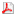 Definitie in het kort:Kindermishandeling is het doen en laten van ouders, of anderen in soortgelijke positie ten opzichte van een kind, dat een ernstige aantasting of bedreiging vormt voor de veiligheid en het welzijn van het kind (Baartman, 2010)Kindermishandeling betreft kinderen van 0-19 jaar. Ook  ongeboren baby’s vallen onder de definitie.Belangrijk: de combinatie kinderen en huiselijk geweld betekent altijd kindermishandeling. De handelwijze bij huiselijk geweld is hetzelfde als bij kindermishandeling of een vermoeden daarvan.De definitie hieronder staat in de wet op de jeugdzorg (www.jeugdzorg.nl):'Kindermishandeling is elke vorm van voor een minderjarige bedreigende of gewelddadige interactie van fysieke, psychische of seksuele aard die de ouders of andere personen ten opzichte van wie de minderjarige in een relatie van afhankelijkheid of van onvrijheid staat, actief of passief opdringen, waardoor ernstige schade wordt berokkend of dreigt te worden berokkend aan de minderjarige in de vorm van fysiek of psychisch letsel'Waar ouders staat worden ook stief-,adoptie- en pleegouders bedoeld. Kinderen kunnen ook in een relatie van afhankelijkheid ten opzichte van beroepskrachten verkeren.Het is een brede definitie. Wanneer je als professional een vermoeden van kindermishandeling hebt kan dat ook gedefinieerd worden als ernstige opvoedingsproblemen of pedagogische onmacht van ouders. Het woord op zich is niet belangrijk, de consequenties wel. De zorgen om het kind zijn reden voor actie. Ook als er geen sprake is van kindermishandeling maar bijvoorbeeld wel van ernstige opvoedingsproblemen verdienen kind en ouders steun en hulp. Definitie Huiselijk Geweld Huiselijk geweld is geweld dat door iemand uit de huiselijke- of familiekring van het slachtoffer wordt gepleegd.Hieronder vallen lichamelijke en seksuele geweldpleging, belaging en bedreiging (al dan niet door middel van, of gepaard gaand met, beschadiging van goederen in en om het huis).Belangrijk: de combinatie kinderen en huiselijk geweld betekent altijd kindermishandeling. De handelwijze bij huiselijk geweld is hetzelfde als bij kindermishandeling of een vermoeden daarvan.Er is altijd sprake van een machtsverschil tussen dader en slachtoffer. Uit onderzoek blijkt dat plegers de meest kwetsbare personen kiezen, als slachtoffer. Een ander kenmerk van huiselijk geweld is de omstandigheid dat dader en slachtoffer (waaronder ook minderjarige slachtoffers) desondanks - en soms noodgedwongen – blijvend deel uitmaken van elkaars leef- en woonomgeving. Hiermee hangt samen dat huiselijk geweld vaak een stelselmatig karakter heeft en er een hoog recidiverisico is. Geweld in het gezin gaat vaak met andere problematiek gepaard, zoals spanningen tussen echtgenoten, werkloosheid of verslaving.ToelichtingEnkele termen vragen om verduidelijking. Geweld: aantasting van de persoonlijke integriteit in de vorm van lichamelijk of seksueel, en/of geestelijk geweld. Het geweld kan variëren van een enkele klap, trap of schop met letsel als gevolg tot systematisch frequent en langdurig geweld met blijvend lichamelijk letsel als gevolg. Huiselijke kring: de dader is een (ex-)partner, gezinslid, familielid of huisvriend. Huisvrienden zijn personen die een vriendschappelijke band onderhouden met het slachtoffer of iemand uit de onmiddellijke omgeving van het slachtoffer en het slachtoffer in de huiselijke sfeer ontmoeten.Slachtoffer(s): iemand die door de gevolgen van bepaalde handelingen of gebeurtenissen wordt getroffen. Slachtoffers van huiselijk geweld: personen die het geweld ondergaan of ervaren, veroorzaakt door hen die tot de huiselijke kring behoren. Zoals vrouwen en mannen die door hun (ex-)partners worden mishandeld, kinderen die door hun ouders of huisvrienden worden mishandeld of misbruikt. Maar ook ouders of ouderen die door hun kinderen of verzorgenden worden mishandeld. Kinderen die getuige zijn van huiselijk geweld - en niet direct het slachtoffer - worden toch aangemerkt als slachtoffers, omdat alleen al het als kind getuige zijn van vormen van geweld in huis kan leiden tot traumatische gevolgen. Pleger of dader: iemand die een strafbaar feit pleegt, iemand die een misdrijf pleegt. Vormen van kindermishandeling Kindermishandeling is onder te verdelen in zes vormen. In de praktijk komen in een situatie waarin een of meer kinderen mishandeld worden, vaak verschillende vormen van mishandeling tegelijk voor.Lichamelijke mishandelingLichamelijke verwaarlozing Psychische mishandelingPsychische verwaarlozing Seksueel misbruikGetuige van huiselijk geweldMeisjesbesnijdenisBelangrijke andere bijzondere vormen van kindermishandeling:VechtscheidingLoverboysMisbruik via internet / kinderpornografie nagebootste stoornis bij volmacht (Münchhausen by Proxy)   huwelijksdwang/eergerelateerd geweld Grensoverschrijdend gedrag van kinderen / ouders onderlingkindermishandeling of (machts)misbruik door beroepsbeoefenaarVormen van Huiselijk Geweld Huiselijk geweld is geweld dat in de privésfeer plaatsvindt door partners, ouders, kinderen, huisvrienden en andere familieleden. Het is daardoor vaak onzichtbaar. De term huiselijk geweld zegt niets over de plaats waar het geweld plaatsvindt. Steeds meer wordt de bredere term "geweld in afhankelijkheidsrelaties" gebruikt. Hieronder vallen alle vormen van geweld waarbij er een afhankelijkheidsrelatie bestaat tussen het slachtoffer en de dader. Dus naast huiselijk geweld ook geweld door hulpverleners, trainers, priesters, bazen en docenten.Vormen van huiselijk geweld(ex)partnergeweld/relatiegeweldkindermishandelingouderenmishandelingeergerelateerd geweld oudermishandelingontspoorde (mantel)zorgmensenhandelloverboysseksueel grensoverschrijdend gedrag kinderen/jongeren onderlingachterlating/huwelijksdwangvechtscheidingstalking/belagingjeugdprostitutieBij huiselijk geweld kan er sprake zijn van één of meer vormen van lichamelijke verwaarlozing, lichamelijke mishandeling, psychische verwaarlozing, psychische mishandeling en/of seksueel geweld.Signalen kindermishandeling onderwijs Signalenlijst kindermishandeling (4-12 jaar)Als kinderen mishandeld, verwaarloosd en/of misbruikt worden, kunnen ze signalen uitzenden. Het gebruik van een signalenlijst kan zinvol zijn, maar biedt ook een zekere mate van schijnzekerheid. De meeste signalen zijn namelijk stressindicatoren, die aangeven dat er iets met het kind aan de hand is. Dit kan ook iets anders zijn dan kindermishandeling (echtscheiding, overlijden van een familielid, enz.)Hoe meer signalen van deze lijst een kind te zien geeft, hoe groter de kans dat er sprake zou kunnen zijn van kindermishandeling.Het is niet de bedoeling om aan de hand van een signalenlijst het ‘bewijs’ te leveren van de mishandeling. Het is wel mogelijk om een vermoeden van mishandeling meer te onderbouwen naarmate er meer signalen uit deze lijst geconstateerd worden. Een goed beargumenteerd vermoeden is voldoende om in actie te komen!Wanneer een kind letsel vertoont, overleg dan direct met de JGZ arts. Indien nodig kan deze het letsel beschrijven. Deze gegevens zijn van belang voor een eventueel onderzoek naar kindermishandeling.Ook informatie over andere kinderen in het gezin wordt betrokken bij de afwegingen.
Signaleringslijst kindermishandeling:wit gezicht (slaap tekort)hoofdpijn, (onder)buikpijnblauwe plekkenslecht verzorgd er uit ziengeslachtsziektejeuk of infectie bij vagina en anusurineweginfectiesvermageren of dikker wordenpijn in bovenbenen, samengeknepen bovenbenenhouterige lichaamsbewegingniet zindelijk (urine/ontlasting)zwangerschaplichamelijk letselachterblijven in taal-, spraak-, motorische, emotionele en/of cognitieve ontwikkelingsomber, lusteloos, in zichzelf gekeerdeetproblemenslaapstoornissenschrikken bij aangeraakt wordenhyperactiefagressiefplotselinge gedragsverandering (stiller, extra druk, stoer)vastklampen of abnormaal afstand houdenisolement tegenover leeftijdgenotenzelfvernietigend gedrag (bv. haren uittrekken, praten over dood willen, suïcidepoging)geheugen- en concentratiestoornissenachteruitgang van leerprestatiesoverijverigzich aanpassen aan ieders verwachtingen, geen eigen initiatiefextreem zorgzaam en verantwoordelijk gedragverstandelijk reageren, gevoelens niet tonen (ouwelijk gedrag)geseksualiseerd (“verleiden”) gedrag, seksueel getint taalgebruikopvallend grote kennis over seksualiteit (niet passend bij de leeftijd)verhalen of dromen over seksueel misbruik, soms in tekeningengeen spontaan bewegingsspelmoeite met uitkleden voor gymles of niet meedoen met gymspijbelen, weglopen van huisstelen, brandstichtingverslaving aan alcohol of drugsouder troost kind niet bij huilenouder klaagt overmatig over het kind, toont weinig belangstellingouder heeft irreële verwachtingen ten aanzien van het kindouder is zelf mishandeld of heeft psychiatrische- of verslavingsproblemenouder gaat steeds naar andere artsen/ziekenhuizen (‘shopping’)ouder komt afspraken niet nakind opeens van school halenaangeven het bijna niet meer aan te kunnen‘multi-problem’ gezinouder die er alleen voorstaatregelmatig wisselende samenstelling van gezinisolementvaak verhuizensociaal-economische problemen: werkloosheid, slechte behuizing, migratie, etc.veel ziekte in het gezingeweld wordt gezien als middel om problemen op te lossenLichamelijke signalen:verwondingen aan genitaliënvaginale infecties en afscheidingjeuk bij vagina en/of anusproblemen bij het plassenrecidiverende urineweginfectiespijn in de bovenbenenpijn bij lopen en/of zittenseksueel overdraagbare ziekten.Psychosociale signalen:angst voor mannen of vrouwen in het algemeen of voor een man of vrouw in het bijzondersterk verzorgend gedrag, niet passend bij de leeftijd van de leerling (parentificatie).Afwijkend seksueel gedrag:excessief en/of dwangmatig masturberenangst voor lichamelijk contact of juist zoeken van seksueel getint lichamelijk contactseksueel agressief en dwingend gedrag ten opzichte van andere kinderenniet leeftijdsadequaat seksueel spelniet leeftijdsadequate kennis van seksualiteitangst voor zwangerschapangst om zich uit te kledenangst om op de rug te liggennegatief lichaamsbeeld: ontevredenheid over, boosheid op of schaamte voor eigen lichaamschrikken bij aangeraakt wordenhouterige motoriek (onderlichaam 'op slot')geen plezier in bewegingsspel.vertellen over meisjesbesnijdenis in het algemeenaankondigen van besnijdenis.Directe gevolgen tijdens en na de besnijdenis:extreme pijn (wanneer de ingreep zonder verdoving plaatsvindt)klachten bij urinelozing (pijn bij plassen, ophoping urine in de blaas)overmatig bloedverlieskans op infectiekans op overlijden van het meisje.
Mogelijke gevolgen na de besnijdenis:moeilijke en/of pijnlijke urinelozingurineweginfectiechronische pijn in de onderbuiklittekenvormingmenstruatieklachtenEen vermoeden van meisjesbesnijdenis actueel of in de toekomst moet direct bij het AMK gemeld worden. Overleg indien mogelijk eerst met JGZ Er is een handelingsprotocol meisjesbesnijdenis dat beschrijft wat er na een melding kan gebeuren.Angst:schichtig reagerenonzekerheidverwardheidapathisch zijnin zichzelf gekeerd zijnzich afsluiten van de buitenwereld.Verandering van gedrag:plotselinge stressreactiesschoolverzuimwesterse kleding inruilen voor traditionele kleding en hele lichaam bedekkendirect na school naar huis gaanstelselmatig opgehaald worden door vader of broer(s)vriendschappen verbrekenverwondingenblauwe plekken.Ontwijkend gedrag:ontwijkende antwoorden op directe vragen over bijvoorbeeld verwondingen of sociale controle door familielichamelijke verwaarlozingzelfmoordpogingenzinspelen op zelfmoordfatalistische houdingverhalen over geweld tegen andere familieleden.Voorzichtigheid is geboden. Het opmerken van één of enkele signalen hoeft geen grond te zijn voor een vermoeden van kindermishandeling. Een andere oorzaak is ook mogelijk.Signalen huiselijk geweld Signalen bij kleuterssomatische klachten zoals hoofdpijn, buikpijn en slapeloosheidvertraagde ontwikkeling van zindelijkheid en taalbeheersingstotteren angst en fysiek vastklampen aan moeder, zich terugtrekken of passief gedragsociale problemen door agressief gedrag tegenover leeftijdsgenoten, gezinsleden, dieren of dingenzichzelf beschuldigenSignalen bij schoolgaande kinderenExternaliserende reactiesagressie tegen leeftijdsgenoten of gezinsledenwreedheid t.o.v. dierenvernielzuchtweinig inschikkelijk zijn of zich verzetten tegen autoriteitengedragsproblemenInternaliserende reactiesangst en zich terugtrekkenzichzelf beschuldigennegatief zelfbeeldverdrietverlegenheiddepressiegebrek aan vertrouwen in ouders of volwassenen in het algemeenOmgangsproblemensociale isolement door schaamte voor de thuissituatieontbreken van of tekort aan sociale vaardighedengebrek aan inlevingsvermogen of juist overgevoeligheidgering probleemoplossend vermogenSchoolproblemenmoeilijkheden met schoolwerk of juist overcompenserenmoeite met concentrerenweglopen van schoolSomatische klachtenhoofdpijnbuikpijn slapeloosheidWat moeten wij doen:Als het kind acuut gevaar loopt, meldt iedere medewerker direct bij het AMK. Dat kan de leerkracht zijn of de klassenassistent. Bij voorkeur in overleg met IB-er of directie, maar als die niet aanwezig zijn kan iedereen het AMK bellen. In een dergelijke situatie moet achteraf verslag gedaan worden en de directeur ingelicht worden over de melding.Als het kind in acuut gevaar is en er direct bescherming nodig is: melden bij het AMK. Het AMK beoordeelt direct wat er moet gebeuren en of het nodig is om de Raad voor de Kinderbescherming in te schakelen (bijvoorbeeld als een kind met verwondingen naar het ziekenhuis moet en de ouders willen het niet meegeven of weghalen uit het ziekenhuis. Dan kan er heel snel een voorlopige onder toezichtstelling (O.T.S) worden gevraagd zodat de ouders (tijdelijk) het gezag niet hebben over hun kind).Als er een dreigende situatie ontstaat op school of bij de BSO: bel de politie en vervolgens het AMK als het om een melding van kindermishandeling of huiselijk geweld gaat.Bij twijfel: bel het AMK om advies te vragen.Belangrijke telefoonnummers:Telefoon AMK: 0900-1231230Telefoon Politie: 0900-8844 of 112Het AMK is bereikbaar gedurende kantooruren. Buiten kantooruren(’s avonds en in het weekend) is het AMK bereikbaar via een bereikbaarheidsdienst.Stap 2: Collegiale consultatie en zo nodig raadplegen AMK Wat moeten wij doen: IB  is het eerste aanspreekpunt binnen de school voor alle medewerkers die zich zorgen maken om een kind of die een vermoeden hebben van kindermishandeling of huiselijk geweld. IB zorgt ervoor dat er een veilige sfeer is waarbinnen collega's kunnen consulteren bij vermoedens van kindermishandeling of huiselijk geweld.IB neemt een signaal serieus, redeneert het niet weg, en is zich bewust van eigen emoties. Emoties als angst, boosheid of ongeloof worden op een professionele manier besproken en geanalyseerd in een gesprek met een medewerker / collega die aanklopt.De vraag die centraal staat in  overleg met collega(’s) is: “is er hier sprake van een ernstig opvoedingsprobleem of kindermishandeling of is er mogelijk een ander probleem of misschien wel helemaal geen probleem?”. Het gesprek dwingt ons om de eigen gedachten te ordenen, om de argumenten te toetsen aan een andere mening. Bij twijfels over signalen of over te zetten stappen aarzel niet om het AMK te bellen voor collegiaal advies.IB is verantwoordelijk voor de coördinatie van het interne zorgteam. Tijdens een bijeenkomst van dit team worden de zorgen / vermoedens ingebracht om vervolgens gezamenlijk een stappenplan vast te stellen en taken te verdelen.IB bent er verantwoordelijk voor dat dat de afspraken uit het stappenplan worden nagekomen en dat er daadwerkelijk actie ondernomen wordt.IB kan ten alle tijde het Advies- en Meldpunt Kindermishandeling of het Steunpunt Huiselijk Geweld bellen om advies of consult te vragen. Daarbij hoeven namen van kind en of ouders niet genoemd te worden. LET OP: Als een kind in acuut gevaar is, dan meldt u direct bij het AMK!Aandachtspunten bij stap 2 Collegiale Consultatie: In dit protocol is IB de centrale persoon wat betreft vermoedens van kindermishandeling of huiselijk geweld. De IB is verantwoordelijk voor het uitzoeken van vermoedens van kindermishandeling, het in gang (laten) zetten van hulp en waar nodig bescherming.Als IB signalen te horen krijgt of zelf opvangt van kindermishandeling of verwaarlozing, wordt van hem/haar het volgende verwacht:Hij/Zij nodigt de leerkracht van het kind, de schoolmaatschappelijk werker en indien nodig nog andere leden van het interne zorgteam uit. De zorgen worden besproken in dit team.Het zorgteam stelt een plan op en beantwoordt de volgende vragen:Is het kind veilig? zo nee, direct advies vragen aan het AMK.Wordt de jeugdarts/schoolarts (JGZ) om advies gevraagd? JGZ heeft een eigen protocol en kan ten alle tijde om advies gevraagd worden.Wie gaat met het kind en/of met de ouders in gesprek?De schoolmaatschappelijk werker is verantwoordelijk om indien mogelijk hulp op gang te brengen. Liefst laagdrempelig en dicht bij het gezin. Daartoe kan overleg gevoerd worden met het interne zorgoverleg van de wijkwelzijnsorganisatie.Wordt BJZ om advies gevraagd? De mogelijkheid van een zorgmelding bij BJZ wordt besproken.Wordt AMK om advies gevraagd?Kan of moet het JAT / Zorgbreedte Overleg ingeschakeld worden?Moet er een melding bij AMK worden gedaan?Wordt er melding gemaakt in Zorg voor Jeugd? De directie wordt door IB op de hoogte gebracht van het feit dat het interne zorgteam bij elkaar komt om een vermoeden van kindermishandeling te bespreken.Er wordt een goede terugkoppeling gedaan naar degene die als eerste de zorgen gemeld heeft.Alle stappen die gezet worden zijn goed vastgelegd in het leerlingdossier(PDR).Rol School Maatschappelijk Werk (SMW)De rol van het SMW wordt in onderstaande punten kernachtig samengevat in de gevallen waarin het SMW een vooraanstaande rol krijgt toebedeeld door het interne zorgteam.Er kunnen allerlei redenen zijn die pleiten voor een eerste verkenning van de situatie door IB waarna alsnog besloten kan worden het SMW aan het werk te zetten.1.SMW gaat in zijn organisatie na wie het gezin kent en of er sprake is- of was van hulpverlening.2.In het  ZAT van de school wordt besproken hoe contact met het gezin wordt opgenomen en hoe de  rollen daarbij eventueel worden verdeeld. De bijdrage van het SMW kan bestaan uit: inventarisatie situatie: problemen, vragen, behoeften, risico’s en mogelijkheden die meer veiligheid opleveren;met gezin bespreken van een mogelijke aanpak;advies aan de school en eventuele ondersteuning geven;afhankelijk van gemaakte afspraken over aanpak en route, start het SMW een hulpverleningstraject en/of leidt toe naar hulp van derden.3.Het SMW meldt aan IB periodiek de voortgang in het traject en checkt het functioneren van de eventueel gemaakte samenwerkingsafspraken met de school.4.IB kan al dan niet op verzoek van de SMW-er initiatief nemen het zorgteam opnieuw bijeen te roepen.5.Gedurende het traject kan de situatie voor betrokkenen bij de casus (alsnog) aanleiding geven een melding bij het AMK te overwegen.6.Redenen al dan niet (nu) te melden worden besproken in het zorgteam. School en SMW-er behouden elk daarbij hun eigen (uiteindelijke) verantwoordelijkheid al dan niet te melden.7.Indien zowel school als SMW-er van mening zijn dat een melding gedaan moet worden, wordt afgesproken wie dat doet. 8.Als de school zich tegen een melding bij het AMK verzet terwijl de SMW-er dit noodzakelijk vindt, dan treedt de volgende procedure in werking.: De SMW-er consulteert zijn/haar leidinggevende; De leidinggevende van de SMW-er overlegt met de directeur van de school;De leidinggevende van de SMW-er besluit definitief of een melding bij het AMK wordt gedaan;Bij een positief besluit stelt de leidinggevende de schooldirecteur daarvan op de hoogte.Advies vragen en of melden bij AMK/BJZ Het Advies- en Meldpunt Kindermishandeling (AMK) geeft advies en ondersteuning bij vermoedens van kindermishandeling. Er kan Advies of Consult gevraagd worden en/of een Melding gedaan worden. Voor problematische opvoedsituaties kunt u terecht bij de toegang van Bureau Jeugdzorg. Vaak werken medewerkers van AMK en BJZ samen in een centrale toegang. Samen bespreekt IB de mogelijkheden. Als de ouders weten dat er zorgen zijn kan IB/directie hen vertellen dat er een zogenaamde zorgmelding bij Bureau Jeugdzorg gedaan wordt. Bureau Jeugdzorg zal na overleg metIB besluiten om naar het gezin toe te gaan of hen uit te nodigen op kantoor.Op de website "wat gebeurt er "ziet u een filmpje over wat er gebeurt als u het AMK belt.Vermoedens?Bij vermoedens van kindermishandeling kan het AMK om advies gevraagd worden. Dat betekent dat in een telefoongesprek wordt doorgenomen wat er door de adviesvrager gezien wordt en waar twijfels of vermoedens over bestaan. Vervolgens wordt besproken welke mogelijkheden er zijn om vanuit uw organisatie iets te doen en hoe om te gaan met de situatie.De medewerker van het AMK vraagt de situatie uit en probeert zicht te krijgen op wat er aan de hand kan zijn. U krijgt tips voor verdere observatie en handvatten voor gesprekken met ouders. Eventueel ook voor de zorg voor het kind.Als de situatie ernstig lijkt en er is binnen De Kring niet veel meer mogelijk om zelf te ondernemen, dan kan het AMK ook vragen om een melding te doen. Het AMK neemt dan de verantwoordelijkheid voor het ondernemen van actie over van de adviesvrager.Bij een adviesvraag wil het AMK graag de naam en functie weten van de beller, maar de naam van het kind en het gezin waarover het gaat hoeft niet bekend te worden gemaakt. De adviesvrager hoeft niet zeker te weten dat het om kindermishandeling gaat. Bij het AMK werken mensen die mee kunnen denken en veel ervaring hebben met het verschijnsel kindermishandeling.Voor artsen is er de mogelijkheid om doorverbonden te worden met een vertrouwensarts.Tip: vul het meldingsformulier (zie bijlagen)in voordat je gaat bellen, dan staat alle informatie al op een rij.ConsultHet AMK kent ook het begrip consult. Daarbij kan een medewerker ondersteund worden door de AMK medewerker of vertrouwensarts bij het bieden van hulp of het voeren van een gesprek met ouders of kinderen. Er kan dan meerdere keren over hetzelfde kind gebeld worden om de voortgang te bespreken. Op elk moment kan worden besloten dat het toch een melding moet worden omdat de mogelijkheden van u niet toereikend zijn om een kind bescherming te bieden.Melding Doet u een melding van vermoedens van kindermishandeling of huiselijk geweld waar kinderen bij betrokken zijn, dan start het AMK een onderzoek op naar de vermoedelijke mishandelingssituatie. Daarbij worden gegevens over het kind en het gezin verzameld die duidelijk moeten maken of er sprake is van mishandeling en de problemen die spelen. Als de vermoedens van kindermishandeling door het onderzoek bevestigd worden, dan wordt alles in het werk gesteld om passende hulpverlening voor de betrokkenen op gang te brengen. Als dit niet lukt, dan schakelt het AMK de Raad voor de Kinderbescherming in om zo, met een rechterlijk bevel, de betrokkenen te dwingen om hulp te accepteren.Bij een Tijdelijk Huis Verbod (THV) wordt i.s.m de Politie Bureau Jeugdzorg en of CJG ingeschakeld.Bureau Jeugdzorg kan een melding bij de politie doen met een meldingsformulier bureau jeugdzorg-politie(zie bijlage).TerugkoppelingNa een melding laat het AMK aan de melder weten wat er gebeurd is met de melding. Afhankelijk van de melder wordt er meer of minder informatie gegeven. Als deze terugkoppeling niet plaatsvindt of te lang duurt, dan belt u zelf naar het AMK om te vragen naar de stand van zaken. Anoniem meldenBij het AMK bestaat de mogelijkheid om meldingen te doen waarbij ouders niet op de hoogte zijn wie er gemeld heeft. Dat is een anonieme melding. De naam van de melder is wel bekend bij het AMK. In het algemeen geldt dat ouders op de hoogte worden gesteld van een melding tenzij er gevaar is voor de veiligheid van het kind of de melder. Dan wordt in overleg met het AMK gekeken op welke wijze er gehandeld moet worden. Angst voor eigen veiligheid mag nooit een reden zijn om geen melding te doen van kindermishandeling!Schriftelijk melden kan met het meldingsformulier(zie bijlage).Tip: vul het meldingsformulier in voordat je gaat bellen, dan staat alle informatie al op een rij.Het AMK/SHG belt U om informatieHet AMK/SHG belt u om informatie over een kind/volwassene te vragen met de bedoeling een vermoeden van kindermishandeling/huiselijk geweld te onderzoeken en/of te doen stoppen. Voor iedereen geldt dat, ook zonder toestemming van de betrokkenen, aan het AMK/SHG informatie mag worden gegeven. Daarbij geldt dat alleen die informatie gegeven wordt die van belang is voor het onderzoek. Steunpunt Huiselijk Geweld (SHG)Wanneer u een vermoeden heeft van Huiselijk Geweld, belt u het Steunpunt Huiselijk Geweld: 0900 126 26 26(Tilburg)Zij zijn deskundig op dit gebied, kunnen advies geven en hulp op gang brengen. Slachtoffers en daders kunnen ook zelf contact opnemen met het SHG.Het SHG geeft informatie, advies en verwijst door. Als De Kring zelf niet in de gelegenheid is (met hulp van andere organisaties) adequate hulp te organiseren voor leerlingen e/o ouders, kan  IB een melding doen bij het SHG in de buurt. Als organisatie ben je nog steeds betrokken. Het SHG onderneemt de volgende stappen bij complexe casussen: 1. brengt de situatie in kaart2. schrijft een plan van aanpak3. overlegt met samenwerkingspartners: wie doet wat?4. kiest een casemanager. Het Steunpunt is eventueel tijdelijk de procesmanager.Huiselijk geweld kent meerdere vormen: • Partnermishandeling• Kindermishandeling (denk ook aan: het getuige zijn van Huiselijk Geweld)• Oudermishandeling• Eergerelateerd geweldBinnen een gezin/familie kunnen ouders, partners, maar ook broers en zusters, andere familieleden of verzorgers de plegers en of slachtoffers van het geweld zijn.Men spreekt vaak over huiselijk geweld als er tussen de dader en slachtoffer een relatie is waarin men in meer of mindere mate kan spreken van een afhankelijkheid van elkaar.voor meer informatie kunt u naar (http://www.vooreenveiligthuis.nl/huiselijkgeweld) gaan.  Wet Tijdelijk HuisverbodPer 1 januari 2009 is de Wet Tijdelijk Huisverbod in Nederland in werking getreden. Het Huisverbod is bedoeld om huiselijk geweld verder terug te dringen. Het Huisverbod houdt in dat een pleger van huiselijk geweld tien dagen zijn of haar woning niet meer in mag en in die periode ook geen contact mag opnemen met de partner of de kinderen.De maatregel is bedoeld om rust te brengen in de situatie en de nodige hulpverlening op gang te brengen zodat verdere incidenten kunnen worden voorkomen. Het Huisverbod kan worden opgelegd bij alle vormen van huiselijk geweld: relatiegeweld, kindermishandeling, ouderenmishandeling enz. Het Huisverbod kan alleen opgelegd worden aan personen van 18 jaar en ouder. Het Huisverbod wordt op papier, in de vorm van een beschikking die door de burgemeester is ondertekend, door de politie uitgereikt aan de pleger van het huiselijk geweld. De achterblijvende gezinsleden krijgen een kopie van de beschikking.In de tien dagen dat het Huisverbod van kracht is, wordt aan alle gezinsleden een hulpaanbod gedaan. Als alle betrokkenen gemotiveerd zijn om met hulpinstanties aan hun problemen te werken en de dreiging van geweld is sterk afgenomen of verdwenen, kan de burgemeester besluiten het Huisverbod na tien dagen af te laten lopen. De hulpverlening die tijdens het Huisverbod is gestart wordt na afloop van het Huisverbod voortgezet.De burgemeester kan afhankelijk van de situatie het Huisverbod verlengen tot maximaal vier weken. Een uithuisgeplaatste die zich niet aan het Huisverbod houdt, kan maximaal twee jaar gevangenisstraf krijgen of een taakstraf. De uithuisgeplaatste heeft de mogelijkheid om tegen het Huisverbod in beroep te gaan bij de bestuursrechter.Kijk hier voor meer landelijke informatie www.huiselijkgweld.nl .Stap 3: Gesprek met het kind en/of de ouder(s) Wat  moeten wij doen: Na overleg tussen IB met de betreffende leerkracht, of na overleg met collega's in het interne zorgteam, kan besloten worden dat er eerst een gesprek plaatsvindt met het betreffende kind en/of de ouders van het kind.In sommige situaties is het wenselijk dat de leerkracht dit gesprek met het kind aangaat. Soms zal het de voorkeur hebben dat zo’n gesprek door de IB, de schoolmaatschappelijk werker of de schoolarts/verpleegkundige wordt gevoerd. Of IB voert het gesprek samen met één van de genoemde medewerkers.Ook kan het zo zijn dat IB besluit om (samen met de leerkracht) direct met de ouders in gesprek te gaan over de signalen/zorgen die u met uw collega's in het zorgteam hebt besproken. Het kan ook wenselijk zijn om dit oudergesprek samen de schoolmaatschappelijk werker of de schoolarts te voeren.IB zorgt ervoor  dat er een goede terugkoppeling gegeven wordt aan de leerkracht (en eventueel andere betrokkenen) nadat er met het kind of de ouders is gesproken.IB  zorgt ervoor dat een verslag van het gesprek en de afspraken die zijn gemaakt (met kind / ouders) goed vastgelegd worden in het leerlingdossier(PDR). Van belang is dat er van tevoren (samen met uw collega's) is vastgelegd wat het doel is van het gesprek met het kind of de ouder(s). Stel gezamenlijk vast op basis van welke (concrete) zorgen en signalen het gesprek wordt gevoerd en welke insteek er gekozen wordt.Voor tips en adviezen over hoe u het gesprek met kind / ouders kunt aangaan: zie hieronderGespreksvoering - basisonderwijs In een gesprek zijn er een aantal dingen waar rekening mee gehouden moet worden.Het is belangrijk om betrokkenheid uit te stralen en eerlijkheid. Direct na het vertellen wat de aanleiding is van het gesprek vraagt de medewerker aan de ouders wat zij hiervan vinden. Door middel van open vragen krijgen de ouders de gelegenheid om hun eigen verhaal te vertellen. Hierbij luistert de  medewerker actief en stimuleert door houding, knikken, hummen etc. De medewerker neemt de tijd en raakt niet geïrriteerd of ongeduldig. Het gesprek moet geen verhoor worden maar heeft als doel om de achterliggende problematiek op te sporen. De medewerker probeert de positieve aspecten van het kind en/of het handelen van de ouders te benoemen. Door het benoemen van zichtbare feiten en zichtbaar gedrag zonder eigen waardeoordeel of beschuldigende houding of (stem)toon zal de ouder zich minder in de verdediging gedrukt voelen. Reageren in de eerste persoon ('ik') op emoties of uitlatingen van de ouder, herhalen (in andere woorden) en samenvatten verheldert wat er door de medewerker en de ouders bedoeld wordt. Bij de bevindingen hoort het verhaal van de ouders en/of het kind. De medewerker analyseert de situatie op grond van de eigen observatie, het verhaal van ouders en/of kind en de aanwezigheid van risicofactoren en beschermende factoren. De medewerker observeert de interactie tussen het kind en de ouders tijdens het gesprek en bespreekt wat opvalt.Verloop van het gesprek Het gesprek verloopt in vijf fasen:1. Begin van het gesprek
De medewerker stelt de ouder(s) op hun gemak.2. Aanleiding van het gesprek
De medewerker vertelt de aanleiding voor de afspraak aan de ouder(s): dit kan bijvoorbeeld zijn de zorg om het kind op grond van eigen waarnemingen in de klas of op school, door signalen van anderen (leerkracht, BSO), door de ouder zelf aangegeven problemen, of omdat de medewerker zich over de ouder zorgen maakt.3. Reactie ouders
De ouder krijgt de gelegenheid hierop te reageren door een open vraag van de medewerker en door de luisterende houding. Als de ouder(s) de zorg niet delen verduidelijkt de medewerker de eigen beleving en stimuleert de ouders om vragen te stellen en om hun problemen te uiten. In samenspraak met de ouder(s) wordt een/het probleem vastgesteld.4. Aanpak van het probleem 
Hierbij tracht men samen met de ouders oplossingen te bedenken. De medewerker geeft de mogelijkheden voor hulp aan die de school of andere instanties kunnen bieden. De ouders worden aangesproken op hun verantwoordelijkheid voor de zorg van hun kind, maar het moet voor de ouders ook duidelijk zijn dat de school een eigen verantwoordelijkheid draagt in deze zorg.5. Samenvatting
IB vat het besprokene en de gemaakte afspraken samen. Er wordt een kort verslag van het gesprek gemaakt met deze afspraken. De ouders ondertekenen na goedkeuring dit verslag en krijgen een kopie mee naar huis.  IB/ directie deelt mee dat de afspraken in het leerlingdossier worden gezet.Als de ouder(s) na dit gesprek geen probleem zien en geen verdere stappen willen ondernemen overlegt de medewerker met het adviesteam kindermishandeling (IB-er, schoolmaatschappelijk werker (en directeur) en maakt eventueel een vervolgafspraak met de ouders.In dit gesprek wordt opnieuw de zorg over het kind aangegeven en verteld waarom gedacht wordt aan kindermishandeling. De inhoud en de afspraken van het eerdere gesprek worden kort genoemd. 
De medewerker geeft aan dat de zorgen om het kind en de verantwoordelijkheid van de school maken dat hulpverlening moet worden ingeschakeld via het AMK. De ouders krijgen informatie dat het AMK de instelling is waar iedereen met zorgen over mogelijke kindermishandeling terecht kan en welke hulp daar geboden kan worden. (ouders op de hoogte stellen van melding bij het AMK)
Als ouders niet verschijnen voor het tweede gesprek over de problematiek van hun kind, dan kan in overleg met het adviesteam een melding bij het AMK gedaan worden.Gespreksvoering met gezinnen met migranten achtergrondBovenstaande adviezen gelden voor alle gezinnen. Bij gezinnen met migranten achtergrond is extra aandacht nodig voor een aantal specifieke onderdelen (Ben Rensen):Vraag aan mensen wat hun gewoonten zijn. Niet alle gezinnen zijn hetzelfde. Zoek naar gemeenschappelijkheid . Neem kleine stappen. Biedt ruimte voor het eigen verhaal van de ouders. Gebruik ook cultuureigen oplossingen, toon respect. Kom tegemoet aan wensen van de ouders. Werk samen met JGZ, eventueel met de Voorlichters Eigen Taal en Cultuur. (VETCer)Maak gebruik van de mogelijkheid samen met de VETCer op huisbezoek te gaan.Geef uitleg over het Nederlandse hulpverlening systeem. Het verwoorden van de feiten in beelden en voorbeelden werkt vaak beter dan concreet zeggen waar het op staat. Stel je op als autoriteit, maak gebruik van je status. Maak gebruik van een tolk indien nodig. Neem de tijd.  Gespreksvoering met gescheiden oudersHet voeren van gesprekken met gescheiden ouders afzonderlijk kan ingewikkeld zijn. Zeker als het gaat om het bespreken van vermoedens van kindermishandeling of huiselijk geweld. Denk aan de ene ouder die de andere lastig valt of ouders die de bezoekregeling niet nakomen, ruzies en lichamelijk geweld.Kinderen van gescheiden ouders lopen meer risico op kindermishandeling en getuige zijn van huiselijk geweld.Tijdens en direct na de scheiding kunnen de ex-partners zodanig ruzie met elkaar hebben dat over de hoofden van de kinderen heen er veel uitgevochten wordt. Van belang is om de ouders voor te houden dat zij geen partners meer zijn, maar wel ouders blijven van hun kinderen. Dat betekent dat ze in het belang van het kind moeten handelen. Na echtscheiding blijft als hoofdregel het gezag bij beide ouders, tenzij door de rechter anders wordt bepaald. De ouder die niet met het gezag belast is, vervult niet de rol van vertegenwoordiger. Deze ouder heeft desgevraagd wel recht op globale informatie over de gezondheidstoestand van zijn of haar minderjarige kind (artikel 1:377c BW). De informatie kan geweigerd worden als dit in het belang van het kind is of als de andere ouder ook geen informatie zou ontvangen.(artikel 1:337 b lid BW) Ouders die beiden het gezag over hun kind hebben, hebben recht op informatie over hun kind. Zij hebben geen recht op inzage in gegevens die hun ex-partner betreffen. Voor het overige gelden dezelfde gespreksregels als voor gehuwde partners. Er zijn ingewikkelde situaties waarin de ene ouder de andere ouder beschuldigt van verwaarlozing of mishandeling. Eén ouder wil bijvoorbeeld de gegevens van de school over het kind gebruiken ter ondersteuning van een melding aan het AMK. Raadt de ouder dan aan de melding bij het AMK te doen en het AMK te verzoeken aan de school informatie op te vragen. Als de ouder er toch op staat die gegevens te gebruiken dan geldt het volgende: ouders hebben recht op inzage in het stoffendossier en PDR en wat zij met die kennis doen is hun eigen verantwoordelijkheid. Het AMK zal in een dergelijke situatie zeker contact opnemen met de school.Vermoedt de medewerker dat er sprake is van huiselijk geweld waar het kind getuige van is, dan wordt dit besproken met de ouders en uitgelegd welke schade hun kind kan ondervinden. Blijven je zorgen, dan handel je conform dit protocol kindermishandeling.Als de medewerker een melding doet worden de ouders op de hoogte gesteld. Tenzij dat de veiligheid van kind of medewerker in gevaar brengt. Hoe om te gaan met berichtgeving aan gescheiden ouders:1.        De school heeft contact met beide ouders. Dan beide ouders inlichten2.        De school heeft contact met 1 van de ouders. Dan deze ouder persoonlijk  inlichten           En de andere ouder schriftelijk informeren en op de hoogte stellen.       3.        De school heeft geen contact met de ouders, dan beide ouders schriftelijk informerenNiet met ouders pratenHet gaat om situaties waarin, door het voeren van het gesprek, de veiligheid van een van de betrokkenen in het geding zou kunnen komen. Zo is het denkbaar dat de medewerker besluit om haar vermoeden van seksueel misbruik of eergerelateerd geweld nog niet met de vader te bespreken omdat zij de kans groot acht dat de vader zich na dit gesprek, op zijn dochter af zal reageren.
Het is aan te bevelen om in zo'n situatie het AMK om advies te vragen.Gesprek met kinderenAandachtspunten voor een gesprek met het kindEen gesprek met het kind kan mogelijk extra informatie bieden over de situatie waarin het kind zich bevindt en kan ondersteuning voor het betreffende kind bieden. 
Onderzoek wijst uit dat het voor mishandelde kinderen een groot verschil uitmaakt als er ooit een volwassene met hem of haar gesproken heeft over de situatie thuis en daarbij heeft laten merken te zien wat er gebeurt en uit te spreken dat het niet de schuld van het kind is. Met die kinderen gaat het later beter dan met kinderen waar nooit iemand zo’n opmerking gemaakt heeft. Dat geldt ook voor kinderen die getuige zijn van huiselijk geweld.(link filmpje youtube Stuk, Zoë)
Je kunt tegen een kind zeggen: “Ik zie dat je het moeilijk hebt en ik weet dat het niet jouw schuld is .”of : “Ik ga proberen iets te doen aan de problemen bij jou thuis. Het is niet goed dat kinderen geslagen/verwaarloosd/vernederd/misbruikt worden. Kinderen kunnen daar niets aan doen.”
Houd tijdens dit gesprek rekening met de leeftijd en de ontwikkelingsfase van het kind.
Ook met jonge kinderen kan gepraat worden. Het is niet de bedoeling dat het kind ondervraagd wordt. Een gesprek met het kind heeft aanvullende informatie dan wel steunend contact tot doel.
Naast het contact met het kind is het zeer belangrijk om met een open houding het contact met de ouders aan te gaan.
Wees bij een vermoeden van seksueel misbruik terughoudend in het gesprek met het kind i.v.m. mogelijke toekomstige bewijslast.
Wees bij een vermoeden van seksueel misbruik voorzichtig met het stellen van gesloten vragen. Dat houdt in dat het kind geen woorden in de mond gelegd moeten worden. Het gesprek heeft niet tot doel het bewijs van seksueel misbruik te leveren. Laat dat over aan een gespecialiseerde deskundige op dit gebied en vraag advies bij het AMK.Tips voor het gesprek:• Bepaal van tevoren het doel van het gesprek
• Voer het gesprek met een open houding.
• Sluit aan bij waar het kind op dat moment mee bezig is, bijvoorbeeld spel, een tekening of knutselen.
• Ga op dezelfde ooghoogte zitten als het kind en kies een rustig moment uit.
• Steun het kind en stel het op zijn gemak.
• Gebruik korte zinnen.
• Vraag belangstellend en betrokken, maar vul het verhaal niet in voor het kind.
• Begin met open vragen (Wat is er iets gebeurd? Wanneer is dat gebeurd? Hoe komt dat?) en wissel deze af met gesloten vragen (Ben je gevallen?, Heb je pijn?, Ging je huilen?, Vond je dat leuk of niet leuk?)
• Vraag niet verder wanneer het kind niets wil of kan vertellen.
• Houd het tempo van het kind aan, niet alles hoeft in één gesprek.
• Laat het kind niet merken dat je van het verhaal schrikt.
• Val de ouders (of andere belangrijke personen voor het kind) niet af, in verband met loyaliteitsgevoelens.
• Geef aan dat je niet geheim kunt houden wat het kind vertelt. Leg uit dat je met anderen gaat kijken hoe je het kind het beste kan helpen. Leg het kind uit dat je het op de hoogte houdt van elke stap die je neemt. Het kind moet nooit zelf de verantwoordelijkheid krijgen in de keuze van de te nemen stappen.
• Vertel het kind dat het heel knap is dat hij/zij het allemaal zo goed kan vertellen.
• Let tijdens het gesprek goed op de non-verbale signalen van het kind.
• Stel geen waarom- vragen.
• Stop het gesprek wanneer de aandacht bij het kind weg is.
• Vertel wat de volgende stap is die je gaat zettenAls de  medewerker een initiatief neemt om met het kind in gesprek te gaan, zoals bijvoorbeeld IB die een leerling uit groep 4 bij zich roept omdat de leerkracht meent dat er signalen zijn die zouden kunnen wijzen op kindermishandeling, behoren de ouders hierover in principe vooraf te worden geïnformeerd. Zeker als het kind nog geen 12 jaar oud is. Maar in verband met de veiligheid van het kind, van de medewerker, of die van anderen, kan worden besloten om een eerste gesprek te voeren zonder dat de ouders hierover van te voren worden geïnformeerd.Toestemming Ouders Wat u moet doen:Voor het voeren van een gesprek met het kind (bijvoorbeeld door de leerkracht van het kind, eventueel in bijzijn van IB of schoolmaatschappelijk werker) heeft u in principe geen toestemming nodig van de ouders. Uiteraard is het wel wenselijk dat u de ouders zo snel mogelijk betrekt.Indien de school zorgen heeft over een kind mag IB of directeur zonder toestemming van de ouders overleg plegen met de jeugdarts / jeugdverpleegkundige (JGZ). Liefst wordt ook hiervoor toestemming gevraagd aan de ouders. Echter dit is niet perse noodzakelijk.Voor het opvragen van informatie over het gezin bij de huisarts, de prenatale zorg, de kinderopvang, andere scholen of bij de Jeugdadviesteams (JAT) of bij het Zorgbreedteoverleg heeft u toestemming nodig van de ouders. Als het kind ouder is dan 12 jaar heeft u bovendien ook toestemming nodig van het kind.Mochten ouders bezwaar maken tegen het vragen van informatie bij anderen, dan kan de informatievraag altijd nog via het AMK gesteld worden. Het AMK mag immers zonder toestemming van de ouders informatie opvragen om een vermoeden van kindermishandeling te onderzoeken. Breng de ouders op de hoogte van die mogelijkheid en vertel dat het wellicht voor hen prettiger is als de informatie via de school of via de jeugdarts (JGZ) wordt opgevraagd.U kunt bij twijfel ook altijd een advies aan het AMK of een consult vragen. Voor vermoedens van huiselijk geweld kan het Advies en Steunpunt Huiselijk Geweld om advies gevraagd worden.  Aandachtspunten bij toestemming ouders:Het heeft altijd de voorkeur om zoveel mogelijk openheid te bieden naar de ouders. Indien u inschat dat het geen direct gevaar oplevert voor het kind of voor uzelf, vraag dan altijd toestemming aan de ouders voordat u overleg heeft over het kind (gezin) met professionals buiten de school. Bespreek met de ouders dat u zorgen heeft over hun kind en dat u het nodig vindt om uw zorgen te bespreken met bijvoorbeeld de jeugdarts / de jeugdverpleegkundige, het schoolmaatschappelijk werk of Bureau Jeugdzorg.Bij het vragen om toestemming van de ouders/kind kan het makkelijk zijn gebruik te maken van de zin: "Ik ga er vanuit dat u er geen bezwaar tegen hebt dat ik de zorgen over uw kind bespreek met …"
Toestemming kan mondeling en/of schriftelijk gegeven worden.Stap 4: Wegen van het geweld of de kindermishandeling Wat moeten wij doen: Na de eerste drie stappen beschikt schoolal over redelijk veel informatie: de beschrijving van de signalen die zijn vastgelegd, de uitkomsten van het gesprek met de ouders en/of het kind en het advies van deskundigen.Op basis van al deze informatie dient IB nu een weging (inschatting) te maken, waarbij de volgende vragen leidend zijn: In hoeverre is de veiligheid van het kind in het geding? Hoe schat u de risico's in op kindermishandeling / huiselijk geweld? Wat is uw inschatting van de aard en ernst van de problematiek?Is het nodig om een melding te doen bij het AMK? Is het nodig om andere vormen van hulpverlening in gang te zetten?In hoeverre zijn de ouders en het kind gemotiveerd om hulp te accepteren?Eventuele ervaringen met broertjes of zusjes dienen ook in de weging te worden meegenomen.Bij bovenstaande weging kan ook het Jeugd Advies Team (of Zorgbreedte Overleg) worden ingeschakeld.Bij twijfel kunt u ten alle tijde contact opnemen met het AMK om advies of consult te vragen. Daarbij hoeft u de naam van het kind (gezin) niet te noemen. Aandachtspunten bij stap 4 Wegen:Wij beschikken niet standaard over een risicotaxatie - instrument,  wel kunnen wij uit onderstaande rij er een kiezen, dit instrument  wordt bij de weging meegenomen. Risicotaxatie- instrumenten zijn bijvoorbeeld: DMO, Lirik, Care(zie ook bijlagen).Het Balansmodel laat zien wat de belastende en wat de beschermende factoren zijn. Bij de weging van de ernst van de situatie kan dit als hulpmiddel worden gebruikt.  Risicotaxatie instrumenten Hoe maakt u een inschatting van risicofactoren? (zie ook:  wegen van het geweld)Opsplitsing in de volgende fasen:1. Wat gebeurt er of is er gebeurd?2. Wat zou er kunnen gebeuren?3. Hoe waarschijnlijk is het dat dit gebeurt?4. Hoe ongewenst is dit?5. Overall beoordeling van de risico’s, bestaand uit een combinatie van de waarschijnlijkheid en de ernst.In tegenstelling tot wat in de praktijk vaak gedacht wordt, is risicotaxatie geen eenmalige beoordeling van de risico’s, maar een voortdurend proces. Professionals dienen dan ook continu kritisch naar hun beoordelingen te kijken. Bij goede risicotaxatie kan de verantwoordelijke professional duidelijk uitleggen hoe en waarom hij/zij tot zijn/haar uiteindelijke oordeel is gekomen. Een goed onderbouwde beslissing betekent niet dat die onveranderbaar is. Professionals moeten open blijven staan om een zaak te heroverwegen en hun oordeel te herzien op basis van nieuwe informatie. (Bron: Ellen Munro)Risicotaxatieinstrumenten:LIRIKCARE.NLRisicotaxatieinstrument Huiselijk Geweld (RIHG) ( Movisie)Veilig ThuisSigns of SafetyOp de site van het NJI(Nederlands jeugd instituut) staan meer risicotaxatieinstrumenten. Balansmodel Het balansmodel brengt de beschermende en de risicofactoren voor de ontwikkeling van een kind in kaart. Daarmee kan de gezinssituatie en de eventueel benodigde steun of hulp nauwgezet geanalyseerd worden.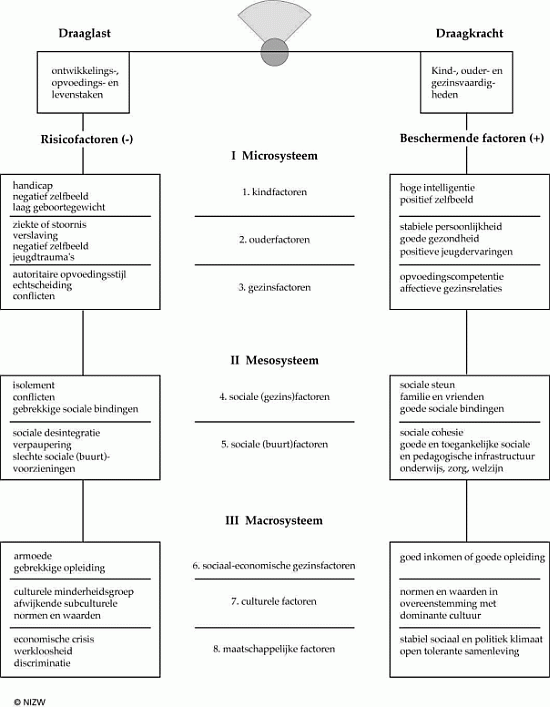 Stap 5 : Hulp organiseren of melden Wat moeten wij doen: Op basis van de weging komt IB tot een besluit: hulp organiseren of melden.  Hulp organiseren en de effecten volgenAls de ouder erkent dat er een probleem is en graag hulp wil ontvangen, zal IB of schoolmaatschappelijk werker de ouders en het kind goed moeten doorverwijzen. Dat kan in overleg met de wijkwelzijnsorganisatie (maatschappelijk werk), de Jeugdgezondheidszorg (schoolarts) of door rechtstreeks contact op te nemen met Bureau Jeugdzorg of een andere relevante instantie.Kondig aan in uw gesprek met Bureau Jeugdzorg of een andere hulpverlenende instantie dat u de ouders gaat doorverwijzen. Check na één of twee weken bij de hulpverlenende organisatie of de ouders ook daadwerkelijk hulp hebben gezocht.Leg de afspraken omtrent doorverwijzing naar hulpverlenende organisatie vast in het leerlingdossier(PDR).Nadat ervoor gezorgd is dat de ouders (en het kind) zijn doorverwezen naar een hulpverlenende instantie, blijven IB/ leerkracht het kind volgen. Wanneer school zorgen blijft houden of wanneer er zich opnieuw signalen van kindermishandeling / huiselijk geweld voordoen, dan kom je opnieuw in actie. Kijk welke afspraken eerder zijn gemaakt en check of deze zijn nagekomen en wat de resultaten daarvan zijn geweest. Indien de zorgen / signalen blijven: bespreek dit in het interne zorgteam en overweeg een melding bij het AMK of ASHG. Melden en de effecten volgen Wanneer de (reeds bestaande) hulp niet voldoende blijkt te zijn, of wanneer er alsnog een vermoeden van kindermishandeling of huiselijk geweld blijft bestaan, dan bespreekt je dit met de ouders en/of het kind. IB/ Directie geeft aan dat de zorgen blijven bestaan en je kondigt aan dat er een melding gedaan wordt.U doet een melding bij het Advies & Meldpunt Kindermishandeling (AMK) of bij het Steunpunt Huiselijk Geweld (ASHG). Bij het AMK kan dit telefonisch of schriftelijk met een meldingsformulier.Wanneer ouders hulp weigeren en er is een vermoeden van kindermishandeling of huiselijk geweld dan doet IB een melding bij het AMK of bij het ASHG.Leg de gegevens over de melding bij AMK of ASHG vast in het leerlingdossier(PDR).Als het goed is neemt het AMK of ASHG na enige tijd contact met op om te laten weten welke actie er door het AMK is genomen en welke afspraken er zijn gemaakt. Indien school geen terugkoppeling krijgt van het AMK kan je ook zelf contact met hen opnemen. Nadat er gemeld is, blijven IB/ leerkracht het kind volgen.Wanneer u zorgen blijft houden of wanneer er zich opnieuw signalen van kindermishandeling / huiselijk geweld voordoen, dan komt u opnieuw in actie. Neem z.s.m. contact op met het AMK of ASHG en bespreek met hen dat u (nog altijd / opnieuw) signalen opmerkt. Dit kan tot een tweede melding leiden, waarbij het AMK opnieuw de verantwoordelijkheid heeft om de zaak te onderzoeken.Ouder of kind willen hulp ontvangen Als de ouder erkent dat er een probleem is en verdere hulp wil ontvangen, zal de schoolmaatschappelijk werker in overleg  met het adviesteam van de school moeten beslissen of de onderwijsinstantie de meest geëigende en deskundige instantie is voor de begeleiding van het probleem. Voor problemen die niet op het gebied van de onderwijsinstantie liggen verwijst de schoolmaatschappelijk werker de ouder naar een wijkwelzijnsorganisatie, het Algemeen Maatschappelijk Werk, het Centrum voor Jeugd & Gezin, het Bureau Jeugdzorg of naar een andere relevante instantie. De verantwoordelijkheid van IB blijft bestaan tot de instantie waarnaar verwezen is de begeleiding van het gezin heeft overgenomen van de school. IB volgt dus wat er met de verwijzing gebeurt. 
Dat kan hij/zij doen door bijvoorbeeld te bellen met het Bureau Jeugdzorg om aan te kondigen dat een gezin naar hen verwezen is. En door na een week opnieuw te bellen of het gezin contact heeft gezocht met het Bureau Jeugdzorg. Met een kind tussen 12 en 16 jaar die hulp wil ontvangen maakt het adviesteam onder leiding van de IB-er een gezamenlijk plan over de volgende stappen. De  medewerker spreekt ook met de ouders al of niet in bijzijn van de jeugdige.
Het plan en de afspraken worden in het leerlingdossier vermeld.Telefoonnummers:Bureau Jeugdzorg: 013-4620300Centrum voor Jeugd & Gezin: 0800-3656565Ouders of kind weigeren hulp Als het kind geen direct gevaar loopt, maakt  IB een nieuwe afspraak met de ouder om te proberen de ouder te overtuigen van het belang van hulp. Zijn de ouders bereid tot hulp dan worden er stappen ondernomen  om de juiste hulp te organiseren.Als de hulp weer geweigerd wordt, doet IB een melding bij AMK. IB bespreekt dit met de ouders.In uitzonderlijke gevallen, bijvoorbeeld als IB of iemand anders op de school zich bedreigd voelt door de ouders, kan de medewerker een anonieme melding doen bij het AMK waarbij de naam van het gezin wel bij het AMK gemeld wordt maar de naam van de melder niet wordt doorgegeven aan het betreffende gezin. 
Voor het slagen van verwijzing naar hulp is een zogenaamde open melding, waarbij de ouders op de hoogte zijn van wie er gemeld heeft, van groot belang. Wanneer ouders onzeker zijn over wie hen bij het AMK heeft gemeld, is er weinig ruimte om hulpverlening te accepteren. De boosheid en het zoeken naar de melder overheerst in dat geval.

Als de ouder(s) niet komen bij een afspraak dan stuurt  IB een briefje naar de ouders of belt hen en gaat indien nodig op huisbezoek. Bij dit alles is de opdracht te voorkomen dat een kind tussen de wal en het schip dreigt te komen. 
Mochten de ouders en kind in de tussentijd verhuisd zijn of het kind naar een andere school overgeplaatst, dan is het de verantwoordelijkheid van de school om zorg te dragen voor een goede overdracht inclusief de signalen over de zorgelijke situatie waar het kind zich in bevindt. Als het niet lukt om contact te krijgen met de ouders na bovengenoemde pogingen, dan wordt altijd het AMK gebeld.Hoe vertelt u ouders dat u uw zorg om hun kind bij het AMK meldt? In sommige situaties is een melding bij het AMK  noodzakelijk. De meeste ouders  of cliënten horen dat liever van u dan van het AMK. Hierdoor komt de brief of het telefoontje van het AMK minder onverwacht, en hebben mensen niet het gevoel dat u achter hun rug om te werk bent gegaan.De mededeling aan ouders, dat u gaat melden, kan moeilijk zijn. Vaak gaat hier echter al een proces aan vooraf, zijn er één of meerdere gesprekken geweest en blijken ouders niet of onvoldoende ontvankelijk voor uw zorg. Hieronder volgen enkele tips over het informeren van ouders over de melding bij het AMK.Ter voorbereiding:Overleg met  IB  of directie Overweeg of er een tolk moet worden ingeschakeldOverleg met het AMK of uw zorg over het kind als melding kan worden aangenomen.Overleg met het AMK of het in die specifieke situatie verstandig en veilig is om ouders zelf te informeren over de melding.Overleg met het AMK hoe u de ouders kunt informeren over de melding en maak indien gewenst een vervolgafspraak met het AMK.
Het gesprek met de ouder(s) over de melding bij het AMKVat uw zorg om het kind zo concreet mogelijk samen voor de ouders.Noem ook, indien van toepassing, kort de stappen die u reeds met de ouders doorlopen hebt.Stel ouders op de hoogte dat u uw zorg over hun kind gaat melden bij het AMK, vraag geen toestemming.Leg duidelijk uit dat u merkt dat ouders niet dezelfde zorg of oplossing delen als u (of uw instelling).Vertel ouders dat u zich zodanig (ernstig) zorgen maakt, dat het uw verantwoordelijkheid is om daarbij de hulp van het AMK in te schakelen.Beschrijf het AMK als een instelling waar iedereen die zich zorgen maakt over kinderen en een vermoeden heeft van kindermishandeling, terecht kan.Laat, indien de situatie dit toelaat, voor ouders de opening vrij om alsnog vrijwillige hulp te zoeken. Maak wel goede afspraken over het terugkoppelen van informatie.Voer het gesprek eventueel samen met een collega.Wanneer een cliënt hulp weigert en er zijn wel zorgen betreffende huiselijk geweld en mogelijke slachtoffers probeer dan een nieuwe afspraak te maken, overleg intern met een deskundige collega over de wijze waarop dit het beste kan. Lukt het niet om een nieuwe afspraak te maken of uw cliënt weigert om hulp te accepteren,  schakel dan het Advies en Steunpunt Huiselijk Geweld  SHG in om advies te vragen of een melding te doen.Breng d ouder op de hoogte, ook van een eventuele melding in een persoonlijk gesprek:Leg de ouder uit wat je gaat doen en waarom je dat gaat doen en breng dit in direct verband met je zorgen! ‘Omdat ik me zorgen maak over... ben ik van plan om’Vraag om een reactie: ‘Wat vindt u er van dat ik...’In geval van een negatieve reactie:
- kijk of je aan de bezwaren tegemoet kunt komen;
- lukt dat niet, weeg de bezwaren dan af tegen de ernst van de situatie en kom tot een besluit;
- wees open over je besluit.‘Ik heb goed van u gehoord dat u... maar omdat ik me echt grote zorgen maak over uw situatie / de situatie van uw kinderen ga ik toch...’Neem moeilijke besluiten niet alleen: vraag advies aan een medewerker van het Steunpunt Huiselijk Geweld of aan een collega.Leg je acties en besluiten zorgvuldig vast in het dossier.Beroepsgeheim, meldcodes en meldrecht (zie bijlagen).     Stap 6: Evaluatie en Nazorg    Wat moeten wij doen: •Nadat de stappen in dit protocol zijn doorlopen is het noodzakelijk om goed te evalueren of er inderdaad sprake was van kindermishandeling, of er hulp op gang gekomen is en of de mishandeling gestopt is.•De school krijgt niet altijd te horen wat er gebeurd is. Dan is het de verantwoordelijkheid van IB / directeur om die informatie te krijgen. Niet over de specifieke therapie die ouders aangeboden krijgen, maar wel dát er hulp in het gezin is gekomen en eventuele contactgegevens van hulpverlenende instanties.•Na afloop wordt nagevraagd of het gezin op de juiste plek is aangekomen en of de geboden hulpverlening voldoende is.•Er wordt een goede terugkoppeling gedaan naar degene die als eerste de zorgen gemeld heeft (bijv.de klassenassistent, conciërge of leerkracht)•Alle stappen die gezet worden zijn goed vastgelegd in het leerlingdossier.•Als blijkt dat het gezin het advies van de verwijzing niet heeft opgevolgd en de problemen bestaan nog steeds, dan wordt het stappenplan opnieuw uitgevoerd. Er wordt overlegd met JGZ om af te spreken wie met het gezin het gesprek gaat voeren.•Zodra er signalen zijn dat de hulpverlening niet goed functioneert bijvoorbeeld doordat de hulpverlening voortijdig door de ouders, het kind of de hulpverlening gestopt is of door verhuizing van het gezin, probeert  IB samen met JGZ en de instantie waarnaar verwezen is de hulpverlening weer tot stand te brengen.•Het AMK hoort terug te koppelen aan de melder wat er met de melding gebeurd is. Mocht dit terugkoppelen te lang duren, dan belt IB zelf naar het AMK om actief te informeren naar de stand van zaken betreffende de melding en de eventuele hulpverlening die op gang gebracht is.Als zorgen blijven        Indien zorgen blijven na doorverwijzing naar hulpverlenende instantie:Zijn de ouders en het kind  of de cliënt doorverwezen naar een hulpverlenende instantie, intern of extern, dan is het van belang om het kind of het cliëntsysteem te blijven volgen. Wanneer de zorgen blijven bestaan of wanneer er zich opnieuw signalen van kindermishandeling / huiselijk geweld voordoen, dan dient  er opnieuw actie te komen. Kijk welke afspraken eerder zijn gemaakt en check of deze zijn nagekomen en wat de resultaten daarvan zijn geweest. Indien de zorgen / signalen blijven: bespreek dit in het interne zorgteam en overweeg een melding bij het AMK of SHG. Wanneer de (reeds bestaande) hulp niet voldoende blijkt te zijn, of wanneer er alsnog een vermoeden van kindermishandeling of huiselijk geweld blijft bestaan, bespreek  dit met de ouders en/of het kind, cliënt. Je geeft aan dat de zorgen blijven bestaan en kondigt aan dat er een melding gaat komen.Indien zorgen blijven na een melding bij het AMK of SHG:Als het goed is neemt het AMK of SHG na enige tijd contact met de melder op om te laten weten welke actie er is genomen en welke afspraken er zijn gemaakt. Indien school geen terugkoppeling krijgt van het AMK of SHG kunt u ook zelf contact met hen opnemen. 
Ook nadat er gemeld is, blijft IB/Leekracht het kind of cliënt volgen. Wanneer zorgen blijven bestaan of wanneer er zich opnieuw signalen van kindermishandeling / huiselijk geweld voordoen, dan komt u opnieuw in actie. Neem z.s.m. contact op met het AMK of SHG en bespreek met hen dat je (nog altijd / opnieuw) signalen opmerkt. Dit kan tot een tweede melding leiden, waarbij het AMK opnieuw de verantwoordelijkheid heeft om de zaak te onderzoeken. Indien ouders hulp weigeren:Wanneer ouders of cliënt hulp weigeren en er is een vermoeden van kindermishandeling of huiselijk geweld dan doet  IB een melding bij het AMK of bij het SHG.  Indien het gezin / kind verhuist naar een andere woonplaats:Bij verhuizing van een kind (gezin) over wie zorgen/vermoedens bestaan van kindermishandeling/huiselijk geweld, dient u contact op te nemen met uw collega (organisatie) in de nieuwe woonplaats van het kind.Dit kan zijn:  IB of leidinggevende van de nieuwe kinderopvangorganisatie, school, ggz-organisatie,  amw, huisarts of jeugdarts/jeugdverpleegkundige. Met de betreffende professional in de nieuwe woonplaats worden de zorgen besproken. Het stappenplan van het protocol wordt binnen de nieuwe woonplaats (nieuwe kinderdagopvang/school/behandelplek) opnieuw in werking gezet.Indien een kind/cliënt al bij het AMK of SHG bekend is, dan zullen zij met het AMK /SHG in de nieuwe woonplaats contact opnemen en hun gegevens overdragen.Bijlagen:Beroepsgeheim, meldcodes en meldrecht:Bij het signaleren van vermoedens van kindermishandeling en huiselijk geweld speelt altijd de vraag: kan ik met andere professionals mijn vermoedens bespreken en wat mag ik dan met anderen bespreken?Uitgangspunt hierbij is dat je mag spreken met derden als je toestemming van de ouder en of het kind (vanaf 12 jaar) hebt. Dat heeft ook uitdrukkelijk de voorkeur. Daarbij geldt dat er niet meer wordt uitgewisseld dan nodig om hulpverlening op gang te brengen.Wanneer het niet mogelijk is die toestemming te verkrijgen of de toestemming wordt geweigerd, dan zijn er een aantal spelregels.•Met het AMK en of het (A)SHG mag altijd gesproken worden zonder toestemming van ouder(s) of kind. Dat geldt voor het melden van een vermoeden kindermishandeling/huiselijk geweld. Om advies te vragen hoeft u geen gegevens van het betreffende gezin te vermelden.•Met derden kan gesproken worden zonder de naam van het betreffende gezin te noemen. •Wanneer de veiligheid van het kind in het geding is kan besloten worden dat met anderen overlegd moet worden ook zonder de toestemming van betrokkenen. Daarbij geldt dat de overwegingen waarom dit gebeurt zorgvuldig moeten worden beschreven in het dossier van kind en of gezin. En ook hier geldt dat alleen datgene wordt besproken dat nodig is om hulpverlening op gang te brengen.De volgende meldcodes en richtlijnen zijn gebruikt als bron voor de Meldcode van De Kring:•Basismodel Meldcode Kindermishandeling en Huiselijk Geweld•GGZ meldcode huiselijk geweld en kindermishandeling •JGZ richtlijn secundaire preventie kindermishandeling •De KNMG Meldcode Kindermishandeling en Huiselijk Geweld•De KNOV meldcode Kindermishandeling en Huiselijk Geweld en Landelijk Indicatieprotocol kraamzorg 2008 (bijlage 4)•De meldcode verpleegkundigen en verzorgenden•De meldcode Kinderopvang van de Brancheorganisatie Kinderopvang •De meldcode kindermishandeling en huiselijk geweld Logopedie 2011•Protocollen vrouwelijke genitale verminking (vgv) op Pharos website •Handelingsprotocol vrouwelijke genitale verminking (vgv) bij minderjarigen voor AMK•Privacytool gegevens uitwisseling van het Ministerie van VWS •Horen, zien en zwijgen van het Ministerie van Justitie•Toolkit en convenant melden kindermishandeling en uitwisselen gegevensBeroepsgeheimInhoud en doel van het beroepsgeheimAlgemene zwijgplichtIedere beroepskracht die individuele cliënten hulp, zorg, steun of een andere vorm van begeleiding biedt heeft een beroepsgeheim. Deze zwijgplicht, zoals het beroepsgeheim ook wel wordt genoemd, verplicht de beroepskracht om, kort gezegd, geen informatie over de cliënt aan derden te verstrekken, tenzij de cliënt hem daarvoor toestemming heeft gegeven. Doel van het beroepsgeheim is de drempel voor de toegang tot de hulpverlening zo laag mogelijk te maken en de cliënt het vertrouwen te geven dat hij vrijuit kan spreken. De zwijgplicht geldt bijvoorbeeld voor maat­ schappelijk werkers, intern begeleiders, ouderenwerkers, jeugdhulpverleners, medisch hulpverleners, medewerkers in de kinderopvang en in peuterspeelzalen. Het beroepsgeheim geldt ook voor begeleiders en hulpverleners van de reclassering en van justitiële (jeugd) inrichtingen, al maakt het gedwongen kader van het strafrecht in sommige gevallen een zekere inbreuk op de zwijgplicht. De hierboven beschreven algemene zwijgplicht voor hulpverleners en begeleiders is niet specifiek opgenomen in een bepaalde wet, maar wordt afgeleid uit de privacybepalingen uit het Europees Verdrag voor de Rechten van de mens en de fundamentele vrijheden (artikel 8) en uit de Grondwet (artikel 10). Deze bepalingen worden nog eens ondersteund door artikel 272 Wetboek van Strafrecht dat een verbod bevat op het verbreken van geheimen die aan de beroepskracht zijn toevertrouwd. Specifieke zwijgplicht Een aantal beroepsgroepen kent een specifieke zwijgplicht die is geregeld in een ‘eigen’ wet. Dit geldt bijvoorbeeld voor medisch hulp­ verleners, zoals artsen en verpleegkundigen. Zij vinden hun zwijgplicht in artikel 88 van de Wet op de beroepen in de individuele gezondheidszorg en in artikel 7:457 Burgerlijk Wetboek. Voor beroepskrachten in de jeugdzorg is de zwijgplicht specifiek geregeld in artikel 53 van de Wet op de jeugdzorg. Vertrouwens­inspecteurs in het onderwijs kennen een eigen bepaling over de omgang met hun zwijgplicht in artikel 6 van de Wet op het onderwijstoezicht. Paradox van de geheimhoudingsplicht Er doet zich bij de omgang met de zwijgplicht een zekere paradox voor. De zwijgplicht is hét instrument bij uitstek om er voor te zorgen dat mensen naar de beroepskracht toe komen en ook bereid zijn om open over hun zorgen te spreken. Ze mogen er immers op vertrouwen dat hun verhaal niet zomaar elders terecht komt. Maar een te rigide omgang met het beroepsgeheim kan tot gevolg hebben dat een cliënt die dringend hulp nodig heeft juist niet geholpen wordt omdat de beroepskracht meent dat hij vanwege zijn beroepsgeheim niet in mag grijpen. Al met al is de omgang met het beroepsgeheim een vorm van evenwichtskunst: geheimhouding waar mogelijk, zorgvuldige doorbreking van het geheim waar nodig. Het basismodel meldcode wil daarin een hand­ reiking bieden voor zover het gaat om signalen van huiselijk geweld of kindermishandeling.Vragen van toestemmingBij het verstrekken van gegevens van een cliënt aan een ander, dus ook bij het doen van een melding aan het Advies- en Meldpunt Kinder­mishandeling of aan het Steunpunt Huiselijk Geweld, geldt als hoofdregel dat de beroeps­ kracht zich inspant om toestemming voor zijn melding te krijgen. Het basismodel schetst daarvoor de werkwijze. Geeft de cliënt zijn toestemming, dan kan een melding worden gedaan. Weigert de cliënt ondanks de inspanning van de beroepskracht zijn toestemming, dan houdt het niet op maar maakt de beroepskracht een nieuwe afweging, zie daarover paragraaf 3.3.NB1: De Wet bescherming persoonsgegevens bepaalt dat een cliënt vanaf zijn 16e jaar zelf toestemming geeft aan een beroepskracht voor het verstrekken van zijn gegevens aan een ander (al dan niet in de vorm van het doen van een melding). De Wet op de jeugdzorg en de Wet inzake de geneeskundige behandelingsovereenkomst geven een cliënt dit recht zelfs al vanaf zijn 12e jaar. Toch moet over een melding, als het gaat om een cliënt vanaf 12 of 16 jaar die nog thuis woont, ook gesproken worden met zijn ouders. Want bij de melding worden doorgaans niet alleen gegevens over de jongere verstrekt maar ook over zijn ouder(s).NB2: Van het vragen van toestemming kan worden afgezien in verband met de veiligheid van de cliënt, van de beroepskracht of die van anderen. Conflict van plichtenZo oud als de zwijgplicht is ook de notie dat een beroepskracht door zijn beroepsgeheim in de knel kan komen. Er kunnen zich situaties voordoen waarin de beroepskracht alleen door te spreken zijn cliënt kan helpen, terwijl hij voor dit spreken geen toestemming krijgt. Er kan in dat geval sprake zijn van een conflict van plichten. De plicht om te zwijgen vanwege het beroepsgeheim botst met de plicht om de cliënt te helpen juist door met een ander over hem te spreken. Het gaat dan altijd om een cliënt die zich in een ernstige situatie bevindt en die alleen kan worden geholpen door een ander bij de aanpak te betrekken. In de (tucht)rechtspraak wordt in geval van een conflict van plichten erkend dat een beroeps­kracht ook zonder toestemming van de cliënt over hem mag spreken. Uiteraard moet een dergelijk besluit om de zwijgplicht te doorbreken zorgvuldig worden genomenBeantwoording van de volgende vijf vragen leidt doorgaans tot een zorgvuldige besluitvorming:1. Kan ik door te spreken zwaarwegende belangen van mijn cliënt of van zijn kinderen behartigen?2. Is er een andere mogelijkheid om ditzelfde doel te bereiken zonder dat ik mijn beroepsgeheim hoef te verbreken?3. Waarom is het niet mogelijk om toestemming van de cliënt te vragen of te krijgen voor het bespreken van zijn situatie met iemand die hem kan helpen?4. Zijn de belangen van de cliënt die ik wil dienen met mijn spreken zo zwaar dat deze naar mijn oordeel opwegen tegen de belangen die de cliënt heeft bij mijn zwijgen?5. Als ik besluit om te spreken aan wie moet ik dan welke informatie verstrekken zodat het geweld of de mishandeling effectief kan worden aangepakt?Positie van de cliëntBij het besluit om de geheimhouding te doorbreken, speelt de positie van de cliënt een belangrijke rol. Bij cliënten die zich in een afhankelijke positie bevinden waardoor ze minder goed in staat zijn zelf op te treden tegen mishandeling of geweld, zal een beroepskracht eerder dan ‘gemiddeld’ kunnen besluiten dat hij zijn zwijgplicht verbreekt. Te denken valt op de eerste plaats aan kinderen en jongeren. Het kan dan gaan om kinderen die zelf cliënt zijn van de beroepskracht of om de kinderen van de cliënt. Meerderjarigen beslissen in beginsel zelf over de wijze waarop ze hun leven inrichten en of ze daarin hulp of andere inmenging wensen. Dit zelfbeschikkingsrecht is een belangrijk uitgangspunt bij het bieden van hulp aan cliënten. Maar dit uitgangspunt is niet absoluut.Er zijn situaties waarin een inbreuk op de zelfbeschikking noodzakelijk kan zijn omdat de cliënt in een zeer ernstige situatie verkeert. In geval van huiselijk geweld kan dit zeker aan de orde zijn. Uit onderzoek is gebleken hoezeer slachtoffers gevangen kunnen zitten in hun situatie, zodanig dat ze daar op eigen kracht niet uit komen. De beroepskracht zal zich eerst tot het uiterste in moeten spannen om de toestemming van zijn cliënt te krijgen. Maar krijgt hij deze niet, dan kan hij zich daar niet zondermeer bij neerleggen. Hij dient de ernst van de situatie waarin de cliënt zich bevindt af te wegen tegen het gegeven dat de cliënt hem geen toestemming geeft voor het doen van een melding. Komt hij tot de slotsom dat de cliënt, vanwege de ernst van het huiselijk geweld, tegen dit geweld moet worden beschermd, dan doet hij een melding, ook al heeft hij daarvoor geen toestemming. Hij komt dan in feite tot de conclusie dat het zware belang van zijn geheimhoudingsplicht in deze specifieke situatie moet wijken voor het nog zwaardere belang van het beschermen van zijn cliënt tegen zwaar en/of structureel geweld.NB: Voor een zorgvuldige besluitvorming is het noodzakelijk dat de beroepskracht de situatie, voordat hij zijn besluit neemt, bespreekt met een deskundige collega en zonodig ook (op basis van anonieme cliëntgegevens) advies vraagt aan het Advies- en Meldpunt Kinder­ mishandeling of het Steunpunt Huiselijk Geweld.Beoordeling van een besluit over het doorbreken van het beroepsgeheim Zou achteraf een toetsende organisatie gevraagd worden om een oordeel te geven over het optreden van de beroepskracht, dan wordt vooral de zorgvuldigheid beoordeeld waarmee het besluit om de geheimhouding te verbreken tot stand is gekomen. Daarbij wordt onder andere gelet op:• collegiale consultatie;• raadpleging van het Steunpunt Huiselijk Geweld of het Advies- en Meldpunt Kindermishandeling;• aanwezigheid van voldoende relevante feiten of signalen en zorgvuldige verzameling van deze feiten en signalen;• zorgvuldige en concrete afweging van belangen;• de contacten die er met de cliënt zijn geweest over de melding. Concreet gaat het er dan om of de beroepskracht zich, gelet op zijn mogelijkheden en op de omstandigheden waarin de cliënt verkeert, heeft ingespannen om de cliënt toestemming te vragen of om hem te informeren, indien het verkrijgen van toestemming niet mogelijk bleek.Als hulpmiddel bij de besluitvorming over het verbreken van de geheimhoudingsplicht en het doen van een melding, wordt verwezen naar de website van de privacy helpdesk van het Ministerie van Justitie, www.huiselijkgeweld.nl/cgi-bin/beroepsgeheim.cgiWettelijk MeldrechtVoor vermoedens van kindermishandeling is het leerstuk van het conflict van plichten nog eens bevestigd in artikel 53 lid 3 van de Wet op de jeugdzorg dat een uitdrukkelijk meldrecht bevat. Iedere beroepskracht met een beroepsgeheim of een andere zwijgplicht heeft op basis van dit wettelijk meldrecht het recht om vermoedens van kindermishandeling, zonodig zonder toestemming van het kind en/of de ouder, bij het Advies- en Meldpunt Kinder­ mishandeling te melden. Daarnaast omvat het meldrecht het recht voor de beroepskracht om op verzoek van het Advies- en Meldpunt Kindermishandeling informatie over het kind en/of zijn ouders te verstrekken, eveneens zonodig zonder toestemming van het kind en/of de ouder.Voor vermoedens van huiselijk geweld waarbij alleen meerderjarigen zijn betrokken, zal de voorgenomen wet meldcode een vergelijkbaar wettelijk meldrecht gaan bevatten. Zolang deze wet en het daarin opgenomen meldrecht er nog niet zijn, biedt het conflict van plichten uitkomst in die gevallen waarin geen toestemming wordt verkregen - of kan worden gevraagd - en een melding toch noodzakelijk is om het geweld te stoppen en de cliënt tegen dit geweld te beschermen.Bron: Basismodel meldcode huiselijk geweld en kindermishandelingJGZ en politieAcute levensbedreigende situaties voor het kind zullen door de JGZ bij de Raad voor de Kinderbescherming of de politie gemeld worden. In sommige gemeenten bestaat een structureel overleg tussen Jeugd en Zeden Politie (JZP) en JGZ over de beste aanpak van problemen in een gezin, een school of een wijk. In andere gemeenten kan de wijkagent de aangewezen persoon zijn voor overleg.Mogelijkheden voor verstrekking van gegevens aan derden•De WBP en het beroepsgeheim geven voor de JGZ problemen wat betreft het overleg•JGZ kan bij de politie advies vragen, melding of aangifte doen. •De politie mag de dossiers van de JGZ alleen in beslag nemen met toestemming van de JGZ. •Deze kan de toestemming geven als de ouders en/of de jongere (afhankelijk van de leeftijd) toestemming geven, of bij conflict van plichten (zie paragraaf 8.10). Rechtstreeks contact opnemen met de politieDat is voor artsen met een geheimhoudingsplicht de zwaarste stap die zij kunnen zetten naar aanleiding van kindermishandeling.•Voor deze stap geldt dat er sprake moet zijn van een conflict van plichten•Artsen zullen, gelet op hun beroepsgeheim, hiertoe overgaan als zij menen dat alleen dit middel (op eigen initiatief gegevens verstrekken aan de politie) zal leiden tot het doel dat zij beogen: het afwenden van acuut gevaar voor de veiligheid van een kind.•In alle andere gevallen ligt het doen van een melding bij het AMK meer voor de hand.•Het AMK kan naar aanleiding van een melding besluiten om zelf met politie/justitie contact te zoeken, bijvoorbeeld om aangifte te doen.•Als politie of justitie de arts benaderen naar aanleiding van een melding of aangifte door het AMK of iemand anders, dienen de artsen zich - als zij geen toestemming voor informatieverstrekking kunnen krijgen - eveneens af te vragen of sprake is van een conflict van plichten.•Waarheidsvinding als zodanig is onvoldoende reden om informatie aan politie/justitie te verstrekken. Er kan wel sprake zijn van een conflict van plichten als met informatieverstrekking gevaar voor de veiligheid of het leven van een kind kan worden voorkomen. •Zo kan de kans op herhaling, eventueel ook bij een ander kind uit hetzelfde gezin of bij een eventueel toekomstig kind, onder omstandigheden reden zijn voor medewerking aan een strafrechtelijk onderzoek en dus voor het verstrekken van informatie aan politie of justitie (KNMG, 2008). Knelpunt•Niet in alle gemeenten is een JZP. Voor de JGZ is het dan onduidelijk wie van de politie de contactpersoon is aangaande kindermishandeling.•Na een melding van kindermishandeling door de JGZ aan het AMK, kan het AMK aangifte doen bij de politie. In dat geval zal de politie informatie vragen aan de JGZ-medewerker die het gezin gemeld heeft. Deze moet zich dus realiseren dat melding bij het AMK gevolgd kan worden door een informatieverzoek van de politie, en dat dan opnieuw een afweging moet worden gemaakt.•Anders dan bij het AMK of de Raad voor de Kinderbescherming bestaat er geen wettelijk geregeld recht voor geheimhouders om informatie over kindermishandeling aan de politie te verstrekken.•De JGZ-medewerker moet in de contacten met de politie gesteund worden door de eigen werkgever. Dat is niet structureel geregeld.De JGZ kan bij de politie terecht voor:Advies: De JGZ kan advies vragen aan de jeugd en zedenpolitie (JZP). Hierbij hoeft de naam van het gezin niet genoemd te worden.Melding: De JGZ kan ook een melding doen bij de politie. Melden bij de politie heeft een andere betekenis dan melden bij het AMK of de Raad. Melden bij de politie betekent dat de politie de melding registreert. De politie onderneemt pas actie na aangifte van een strafbaar feit. De melder kan anoniem blijven bij de politie. NB. Bij melding bij de politie volgt dus geen andere actie van de politie dan registratie. Bij melding bij het AMK of de Raad voor de kinderbescherming volgt wel actie.Aangifte: De JGZ kan aangifte doen bij de politie van een strafbaar feit. Bij aangifte wordt proces-verbaal opgemaakt en begint de politie een onderzoek en een vervolging van de verdachte.Bron: De richtlijn secundaire preventie kindermishandeling JGZ